Publicado en Barcelona el 17/12/2018 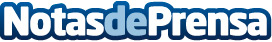 CreditoSí lanza una promoción de créditos sin interés para poder pasar unas Navidades mágicasNavidad es una época en la que las tradiciones toman mucha importancia y con ellas el gran número de regalos que se realizan en estas fechas. No obstante, los niveles de consumo que se realizan para satisfacer a tanto a pequeños como a mayores, pero no siempre es asequible para todos los bolsillos. Por este motivo, CreditoSí ofrecerá préstamos a un 0% de interés del 17 de diciembre al 6 de eneroDatos de contacto:CreditosiDi que sí a CréditoSí930 185 200Nota de prensa publicada en: https://www.notasdeprensa.es/creditosi-lanza-una-promocion-de-creditos-sin Categorias: Nacional Finanzas Madrid Cataluña Valencia E-Commerce Consumo http://www.notasdeprensa.es